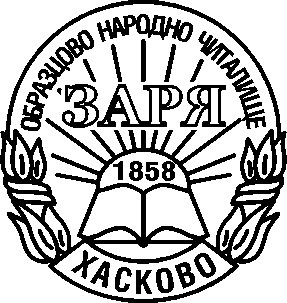            ОБРАЗЦОВО  НАРОДНО              ЧИТАЛИЩЕ “ ЗАРЯ - 1858 “            ХАСКОВО                1858 - 2019                                                                                                                                                                                пл. “ Свобода “ № 11                       Секретар : тел / факс  038 / 66 54 09 и 0886 384 041                6300 гр. Хасково                                                           Библиотека : 038 / 62 49 01                         milusev@abv.bg                                                 Счетоводство : 038 / 66 45 25О Т Ч Е Тза дейността на  Образцово Народно Читалище“ ЗАРЯ -1858 “ град Хасковоза периода 01.01. – 30.06. 2018  годинапо  МЕХАНИЗМА  за разпределяне на
ГОДИШНАТА СУБСИДИЯ на читалищатаот ОБЩИНА  ХАСКОВO1. Брой на жителите в населеното място или района обслужван от читалището:           Образцово народно читалище “ Заря-1858” е най-голямото  читалище в град Хасково.           По функция и начин на работа, то се явява Централното градско читалище и оказва            методическа помощ за дейността на останалите квартални читалища в града,           читалищата на общината и читалищата на областта.           Със своята 160 годишна история читалището е извоювало своето водещо място в            Културния живот на града.           По своята специфика на дейност Образцово народно читалище “Заря- 1858”  обслужва            културните  потребности на Града, Общината, Областта и Държавата.2. Брой регистрирани читалищни членове -150 индивидуални члена и 1 колективен член3. Дейност :                        А/ Библиотечно и информационно обслужване 01.01.-30.06.2018 :- Библиотечен фонд – 118348 тома - Набавени библиотечни материали – 208 тома нови издания - Брой на абонирани периодични издания – 6 заглавия / вестници, списания и др. / - Брой читателски посещения – 7007 / заемна- 1981, детски отдел- 1835 и читалня - 3191/ - Заети книги – 23446 / заемна- 11431, детски отдел- 8825 и читалня- 3190/ - Общо регистрирани читатели – 1250 - Степен на автоматизация – Отлична / компютаризирани са всички отдели, свързани са в мрежа и работим със софтуер на фирма РС- ТМ специализирана за библиотечна дейност. Интернет. Ксерокс.                                                                   -  2  -Б/ Любителско художествено творчество:Постоянно действащи колективи / изяви / :Представителен смесен хор “ Родна песен “ -  4Формация  “ Хасково “ - бални танци –  6Балетна формация “ Рона “- 12Клуб “ Ари” за стари градски песни и шлагери – 4Клавирно трио „ KAHTABILE „ - 1Временно действащи колективи –  НЯМАМеждународни , национални и общински участия /  награди спечелени от колективите за любителско художествено творчество /                                                                                                                    /  Виж приложение 1. /             В/ Школи по изкуствата / вид и брой на участниците в всяка от тях /                                                                                                                               / Виж приложение 1. /Музикална школа “ Манол Иванов “ :Класове по пиано –              -  20 децаКлас по акордеон                 -  10 децаКлас по китара                     -  20 децаКлас по цигулка                   -    2 децаКлас по вокално пеене        -    8 децаКлас по солфеж                    -  всички деца в школата изучават задължително солфеж-                                                           БезплатноШкола по приложни изкуства – 23 деца             Г/ Школи за изучаване на чужди езици/ вид и брой на участниците във всяка от тях/                                                                                                                                / Виж приложение 1 /Школа по английски език – 20 децаШкола по немски език – 3 деца Д/ Клубове и кръжоци/ вид и брой на участниците/                                                                                                              /Виж приложение 1 /Клуб “ВАЛЕ “ – 27 децаКлуб” Млад приятел на книгата “ – 15 децаЛитературен клуб - 8  участникаКлуб " Ние сме приятели на читалище " Заря -1858 " с участници второкласниците от ОУ" Св. Иван Рилски " град Хасково "             Е/ Действащи музейни / галерийни / сбирки / - НЯМА            Ж/ Работа по проекти 1.29 МАРТ 2018 – Спечелен проект от Фондация „Еврика” за финансиране на ДЕВЕТИ МеждународЕн конкурс за компютърНА рисунка и колаж „Творчество без граници” Хасково 2018 ПОД ПАТРОНАЖА НА ЕВРОКОМИСАРЯ ПО ЦИФРОВА ИКОНОМИКА И ОБЩЕСТВО МАРИЯ ГАБРИЕЛ2.Допълнителна субсидия за читалищата от Община Хасково – „ Дейности на формациите към читалището и библиотеката на стойност 9000 лв.3.Музикално – сценичен спектакъл” Коледно пътешествие в страната на музиката,театъра и танца – 7220 лв.                                                                -3 -4.Кулинарна изложба – „ Традицията стара и нова в Хасковския край „ – 3098 лв.5. Спечелен проект „ Пътуващо читалище „ от Фондация Пловдив – Световна столица на културата. З/  Други читалищни дейности :Изложби и участие в конкурси - 33Културно – масови мероприятия –  5Прегледи и концерти на Детски музикални школи  -  13               / Виж приложение 1 /4.. Материална база :              А/ Разгъната площ в кв.метра за читалищна дейност – 6836 кв.метра              Б/ Брой места в салоните:Зрителна зала -      645  седящи местаЛекционна зала  -  100  седящи местаСолфежна зала  -     50  седящи места В/ Техническа база -  Добра /нуждаеща се наложително от ремонт/Субсидирана численост на персонала -  24.5 субсидирани бройки  + 3 субсидирани бройки за център/ РЕКИЦ “ЧИТАЛИЩА “ - ХАСКОВО /Общ бюджет за 01.01 – 30.06.2018 година –101066.00 лв –  субсидия читалище– полугодие             / Виж приложение 2 и 2 А /                             12475 .00 лв – субсидия РЕКИЦ “ Читалища “-                                                                                                                    полугодие                                         Приходи от такси                  26863.00 лв - полугодие                                         Приходи от наеми                   8919.91 лв  - полугодие                                                                                       ................................                                                                      ОБЩО :     149323.91лв                                                                                  Председател :...........................................                                                                                                        /Красимир  Кръстев/                                                                                Секретар :..................................................                                                                                                   /Александър Милушев /        АМ/АМ ОБРАЗЦОВО  НАРОДНО  ЧИТАЛИЩЕ “ ЗАРЯ  - 1858 “             ХАСКОВО             1858 - 2019                пл. “ Свобода “ № 11                          Секретар : тел / факс  038 / 66 54 09 0886 384 041                6300 гр. Хасково                                                                        Библиотека : 038 / 62 49 01               Email: milusev@ abv.bg                                                          Счетоводство : 038 / 66 45 25                                                                                                                                          Приложение 1О Т Ч Е Тна дейността на читалищетоза периода 01.01. – 30.06.2018 годинаБиблиотечна дейност:Дейности за популяризиране на новите услуги в библиотеката:1. 12.01.2018 - Обявяване на Дарителска кампания за набиране на книги за бесарабските българи.2. 08.02.2018 - Иновативни занимания с малките творци от Компютърна школа "Вале" по случай 190 години от рождението на Жул Верн.3. 22.02.2018 - " Да помогнем на Баба Марта да изненада децата с приказни мартеници" - съвместно с децата от ОУ "Св. Климент Охридски".4. 04.04.2018 - Международен ден на детската книга с гостуване на деца от Клуб "Ще успея" при ОУ "Св. Иван Рилски".5. 21.04.2018 - "Музикално четене" - с децата от ОУ "Св. Климент Охридски" и деца от МШ "Манол Иванов".6. 18.05.2018 - Излъчване на филма "160 години "Заря" в душите ".7. 08.06.2018 - "10 забележителности в Източни Родопи" - начало на забавното ученическо лято в детски отдел.8.14.06.2018 - "Скалните феномени на България"- лятна занималня.9. 21.06.2018 - "Приказни герои " - с децата от Образователно-игрови център "От Земята до Небето ".                                                          -2-    Концертна,конкурсна  дейност.Изложби,фестивали :Компютърна школа „ Вале „20 години Компютърна школа „Вале“В Компютърна школа „Вале” се обучават 27 деца, които се занимават с Дигитална графика и живопис и участват в Международни и Национални конкурси. Програмират и анимират със Scratch.4 ЯНУАРИ 2018 – Община Хсаково, Фондация Еврика, ОНЧ „Заря-1858” и Компютърна школа „Вале” обявиха ДЕВЕТИ Международен конкурс за компютърна рисунка и колаж „Творчество без граници” Хасково 2018 година ПОД ПАТРОНАжА НА ЕВРОКОМИСАРЯ ПО ЦИФРОВА ИКОНОМИКА И ОБЩЕСТВО МАРИЯ ГАБРИЕЛ.ОТ 25 ЯНУАРИ ДО 25 МАЙ 2018 – Участие във  VІ- те кръга на ДЕВЕТИЯ МЕЖДУНАРОДЕН КОНКУРС ЗА ДЕТСКА РИСУНКА „ОБИЧАМ МОЯТА РОДИНА” организиран от  НАЦИОНАЛНО ДВИЖЕНИЕ РУСОФИЛИ И СИНДИКАТА НА БЪЛГАРСКИТЕ УЧИТЕЛИ. Дипломи получиха  - Председателят на Настоятелството на ОНЧ "Заря-1858" Хасково, г-н Красимир Кръстев, Секретарят на ОНЧ "Заря-1858" г-н Александър Милушев и Ръководителят на Компютърна школа "Вале" г-жа Людмила Стайкова.С Дипломи и предметни награди бяха отличени децата от школата.26 ЯНУАРИ 2018г.- Девети световен конкурс за компютърна рисунка "Ароматът на разцъфващото изкуство" в Хайдерабад, Индия в състезание с 8020 творби от 2178 школи от цял свят спечелихме:Плакет - Награда на журито печелят:
Симона Габрова - 8 г.
Мирослав Богоев - 9 г.
Лазарина Димитрова - 18 г.Диплом печели:
Гюнер Али - 16 г.Сертификат- благодарност получи и ръководителя на школата - Людмила Стайкова9 Февруари – 2018 г.- Грамоти от академичния параклис "Свети Климент Охридски" при Богословски факултет на Софийски университет и икона с посвещение от свещенник Сава Кокудев получиха възпитаниците на Компютърна школа "Вале" Хасково за участието си в конкурса на тема "Рождество Христово"30 МАРТ 2018 г. -  Колективна награда от конкурса "Вълшебството на сезоните" организиран от Астрономическа обсерватория при Младежки център Хасково и Специална награда за Ивелина Колева29 МАРТ 2018 – Спечелен проект от Фондация „Еврика” за финансиране на ДЕВЕТИ МеждународЕн конкурс за компютърНА рисунка и колаж „Творчество без граници” Хасково 2018 ПОД ПАТРОНАЖА НА ЕВРОКОМИСАРЯ ПО ЦИФРОВА ИКОНОМИКА И ОБЩЕСТВО МАРИЯ ГАБРИЕЛ22 АПРИЛ 2018– ЖУРИРАНЕ НА  получените  получените  788 рисунки от 788 участници, 523 колаЖА от 523 участници и 345                                                                     -3-творБИ от ЧУЖБИНА ОТ 345 участници в  ДЕВЕТИ международен конкурс за компютърна рисунка  и колаж „Творчество без граници” – Хасково 2018, 4 май 2018 - Откриване на изложбата и церемонията по награждаването на лауреатите от Девети международен конкурс за компютърна рисунка и колаж "Творчество без граници" Хасково 2018, който се организира от Община Хасково,Фондация Еврика, ОНЧ "Заря-1858" и Компютърна школа „Вале”- Хасковопод патронажа на Еврокомисаря Мария Габриел
В конкурса участваха:  788 рисунки от 788 участници, 523 колажа от 523 участници и 345 творци от чужбина. Патрона на конкурса еврокомисар Мария Габриел награди: Ивелина Колева, Гюнер Али, Дейвид Лавчев, Юзер Наим и госпожа Стайкова с посещение в Европейска комисия и участие в Седмицата на програмирането.Гости на тържеството бяха кмета на Община Хасково г-н Добри Беливанов и госпожа Евгения Ангелова – Депутат Тържествено бе отбелязан и 20 годишния юбилей на Компютърна школа „Вале“9 май 2018 г.- произведенията на възпитаниците на Компютърна школа "Вале"  са част от голямото 3D мапинг шоу по случай Деня на Европа – 9 май.С прожекция под наслов „Днешният ден“, посветена на Европейската година на културното наследство и на първото Българско председателството на Съвета на Европейския съюз.18 МАЙ 2018  НАЦИОНАЛЕН КОНКУРС „Вълшебният свят на Ангел Каралийчев” организиран от МИНИСТЕРСТВО НА ОБРАЗОВАНИЕТО И НАУКАТА НАЦИОНАЛЕН ДВОРЕЦ НА ДЕЦАТАВ раздел Приложно изкуство, подраздел Компютърна графика възпитаниците на Компютърна школа "Вале" спечелиха:
Калина Димитрова - 12 г. - Златен медалГергана Пенкова - 9 г. - Сребърен медал22 МАЙ 2017  - 36-ти фестивал SMALL MONMARTRE OF BITOLA 2017, организиран от Министерството на културата, Министерството на образованието детско ликовно студио "Св. Кирил и Методий" - Битола, Македония.Диплом за Криситян Джургов - 12 г., Награда получава Компютърна школа "Вале" и ръководителя на школата Людмила Стайкова.23 МАЙ 2018 - ДЕСЕТИ НАЦИОНАЛЕН КОНКУРС НА ТЕМА:
“Мадарският конник – символ на историческото минало и европейското бъдеще на България” организиран от МИНИСТЕРСТВО НА ОБРАЗОВАНИЕТО И НАУКАТА
НАЦИОНАЛЕН ДВОРЕЦ НА ДЕЦАТА ОБЩИНА ШУМЕН  ОБЕДИНЕН ДЕТСКИ КОМПЛЕКСДейвид Лавчев - 16 г. Златен медал
Мелек Кямил - 14 г. Сребърен медал30 МАЙ 2018 - Национален конкурс „Обичам те море” организиран от Народно Читалище „Васил Левски – 1945” Варна и съорганизатор Сдружение за творческа дейност и интеграция „Арт-Визия” Варна. Калина Димитрова - 12 г. печели Първа награда
Едиз Хикмет - 10 г.- Втора награда
Мелек Мюслюм -14 г.- Трета награда
Дейвид Лавчев - 16 г. - Трета награда                                                          -4-31 МАЙ 2018 -  XIII Национален конкурс за рисунка дигитална живопис и графика "Моята България" организиран от Общински младежки център "Захари Стоянов" гр. Добрич.Гюнер Али и Кристиян Джургов спечелиха Поощрителни награди, а Компютърна школа "Вале" Грамота за активно участие!МУЗИКАЛНА ШКОЛА „МАНОЛ ИВАНОВ „1.Музикална програма в Неделното училище на църквата „Св.Димитър”-Хасково, посветена на Денят на прошката-18-ти февруари, изпълнители:Атина Нико (пиано) и Росен Джамбазов (цигулка)2.Национален конкурс за млади изпълнители на популярна музика „Цветен камертон”-гр.Сливен-31.март:Джулия Иванова-вокал,  грамота3.Национален конкурс за забавна песен  „ С песен да възродем доброто”- гр.Кзанлък, 10-ти март:Зорница Бойкова-вокал, грамота4.Преглед на музикалните школи „Младият талант”-гр.Хасково, 12-ти май: отборно участие, грамоти, златни и сребърни медали 5.Конкурс за певци и инструменталисти „ Медени звънчета” – гр.Пазарджик, 26.май, участници:Севджан Халил – китара, златен медалНикола Кръстев – китара, сребърен медалМартин Жеков – китара, сребърен медалДесислава Енчева – пиано, сребърен медалДарин Жеков – пиано, сребърен медал6.Музикален анонс и концертна програма на конкурса    за дигитална графика и рисунка  „ Творчество без граници”- гр.Хасково, 5-ти май, изпълнители:Клас-Краси Генева7.Музикална програма в Община Хасково на наградени с музикални инструменти ученици, от благотворителна инициатива „ Хасково рок 2018”, изпълнители:Тереза Желязкова - вокалНикола Кръстев - китараСевджан Халил – китараАтина Нико – клавишнr8.Детски музикален фестивал „Мишо Тодоров”-гр.Сливен, 9-ти юни, участници:Дуо: Скай Томлинсън(цигулка) и Ванеса Бачварова(пиано), диплом9.Детско-юношески фестивал за театрално и музикално изкуство „Рошавата котка”-16-17 юни, гр.Пловдив, участници:Николай Златков - акордеон , грамотаДуо: Скай Томлинсън(цигулка) и Ванеса Бачварова(пиано), грамота                           -5-10.КЛАС КОНЦЕРТИ :-12 юни – Клас китара с преподавател Велин Петров-13 юни – Клас акордеон и пиано с преподавател Татяна Славчева-14 юни – Клас китара с преподавател Ясен Янчев, клас пиано и вокално пеене с преподавател Красимира Генева и клас цигулка с преподавател Елка Софтова-15 юни – Клас пиано с преподавател Милена АпостоловаБАЛЕТНА ФОРМАЦИЯ “РОНА”Интер Експо Холидей и Спа, София – участие в Вълшебен свят като събитие н град Хасково – 14-15.02.2018Athens, The Mall of dance – 16-18.03.2018 г. Novara in Danza – Италия – 6-9.04.2018 г Romanian National Open Championship – WADF –  – 13-15.04.2018Спечелени 6 първи и 3 втори – общо 9 призаCROWD International Dance Festival – Thessaloniki, Greece – 28-29.04.20186. Цереномия „Златна муза” на АХБ в НДК, София 29.04.2018– Награда „Златна муза” на Милена Налбантова в областта на модерното танцово изкуство със спектакъла „Пръски любов” 7. Фестивал на Камерния танц – Хасково – 5-7.05.2017Спечелени първи, втори и трети места8. Самостоятелен концерт по случай 160 години ОНЧ „Заря-1858” – 17.05.2018 г9. Участие в сборен концерт по случай 160 години ОНЧ „Заря-1858” – 18.05.2018 г18-ти Международен детски етнофестивал „Децата на Балканите – с духовност в Европа” – Минерални бани, Хасково – 01.06.2018Спечелено 2 място – съвременни танциMAGIC WORLD International Dance Festival (11th edition) – WADF – , 13-14-15.06.2018Спечелени първи, втори и трети места.Спечелени стипендии за Италия и САЩ 	THE Dance Club – The Mall of the dance – Athens, Greece – 29.06-02.07.2018 г – 22 призови местаФОРМАЦИЯ БАЛНИ  ТАНЦИ „ ХАСКОВО”1. Открит турнир за Купа Велинград - 22.02.2018 г.         1 място за Тамер Ариф и Йоана Моллова - до 9 г.         2 място за Мариян Калинов и Цветелина Караславова - до 13 г.         2 място за Кристиян Милков и Камелия Георгиева - до 15 г.2. ДЛОП - КУПА АСЕНОВГРАД 2018 - Асеновград, 28.04.2018         2 място  за Тамер Ариф и Йоана Моллова - до 9 г.         6 място за Кристиян Милков и Камелия Георгиева - до 15 г.                                                             -6-          1 място за Формация "Хасково" - до 15 г.          2 място за Детска формация "Хасково"          2 място Отборно първенство3. КУПА БЪЛГАРИЯ и Открит национален турнир по спортни танци ГРАНД КУПА ХАСКОВО 2018 г.          2 място за за Тамер Ариф и Йоана Моллова - до 9 г.          3 място за Александър Петков и Тереза Симеонова - до 18 г.          3 място за Кристиян Милков и Камелия Георгиева - до 15 г          4 място за Валентин Сираков и Марина Колева - до 13 г.           6 златни медала от Турнир "Изгряващи звезди"4. Открит турнир Купа СТАРА ЗАГОРА 2018 Стара Загора - 03.06.2018г.            3 място за Александър Петков и Тереза Симеонова - до 18 г.           5 място за Александър Трендафилов и Теодора Дерменджиева - до 9 г.5. Годишен концерт на Формация Бални танци - 06.06.2018 г.6. Държавно първенство - I ранг - Панагюрище, 30.06 - 01.07.2018 г.     6 място за  Тамер Ариф и Йоана Моллова - до 9 г.ШКОЛА ПО ПРИЛОЖНИ ИЗКУСТВА „КОЛОРИТ „22.02.2018 година НАЦИОНАЛЕН КОНКУРС ЗА ДЕТСКА РИСИНКА„ НАСЛЕДНИЦИТЕ НА ДЕЧКО УЗУНОВ”ВИКТОРИЯ БОНЕВА – СПЕЦИАЛНА НАГРАДА НА ХУДОЖЕСТВЕНА                                            ГАЛЕРИЯ – КАЗАНЛЪКМАРИЕЛА СТОЙЧЕВА – СПЕЦИАЛНА НАГРАДА НА СТАРОЗОГОРСКИ                                             МИТРОПОЛИТ КИПРИЯНИВАНА ВЪЛЧЕВА – СПЕЦИАЛНА НАГРАДА НА ОБЩЕСТВЕНИЯ СЪВЕТ                                       НА НУПИД „ ДЕЧКО УЗУНОВ „ХРИСТИНА МИХОВА – СПЕЦИАЛНА НАГРАДА НА ДИРЕКТОРА НА                                              НУПИД „ ДЕЧКО УЗИНОВ „22.04.2018 година  КОНКУРС ЗА РИСУНКА „ВЪЗКРЕСЕНИЕ ХРИСТОВО –                                 2018”ВТОРА ВЪЗРАСТОВА ГРУПА2 МЯСТО - АРМАН НУРИДИН3 МЯСТО – САМИР КАСИМПООЩРИТЕЛНИ НАГРАДИДЕНИЦА ДЕЛЧЕВАМИХАЕЛА ИВАНОВАТРЕТА ВЪЗРАСТОВА ГРУПА1 МЯСТО – РАЯ СТОЯНОВА2 МЯСТО – ИВАН НИКОЛОВ                                                                  -7-28.05.2018 година – ГОДИШНА ИЗЛОЖБА НА ШКОЛА „ КОЛОРИТ „                                  „НИШКИ НА ПОГЛЕДА „ СЪС САМОСТОЯТЕЛНО                                   ПРЕДСТАВЯНЕ НА ГАБРИЕЛА НАНЕВА И                                    СИМЕОН МОНЕВПРЕДСТАВИТЕЛЕН СМЕСЕН ХОР „Родна песен”1. Април, откриване на Южна пролет. 2. Април - хоров конц. България пее по идея на Бълг.хор.съюз.3. 02.06. Свищов, 150 год. Хор Янко Мустаков. 4. 07.06. Хасково-.театъра, хор.концерт.с хор Катаянмарият от гр. Пори, Финландия.      ВОКАЛНО ТРИО „ КАНТАБИЛЕ”    1.Литертурни дни „Южна пролет”– гр.Хасково, 18-20 април:Трио „Кантабиле” – музикален анонс в ТеатъраГРУПА ЗА СТАРИ ГРАДСКИ ПЕСНИ И ШЛАГЕРИ „ НЕЖНИ ДУМИ „18.05. Юбилеен концерт160 г. ОНЧ Заря.09 06 участие в концерт за А.Лешников 10.06 Участие на фестивала за стари градски песни и шлагери А Лешников. 10 .06 Участие в гала-концерта на наградените участници... ДРУГИ ДЕЙНОСТИ – КМР Отчетно събрание 28.03.2018Допълнителна субсидия за читалищата от Община Хасково – „ Дейности на формациите към читалището и библиотеката на стойност 9000 лв.Музикално – сценичен спектакъл” Коледно пътешествие в страната на музиката,театъра и танца – 7220 лв.Кулинарна изложба – „ Традицията стара и нова в Хасковския край „ – 3098 лв.Спечелен проект “ Пътуващо читалище „- Фондация Пловдив –световна столица на културата – 2000 лв                                                                         Председател : .................................                                                                                / Красимир Кръстев/                                                                        Секретар : .........................................АМ/АМ                                                                    / Александър Милушев /                ОБРАЗЦОВО  НАРОДНО   ЧИТАЛИЩЕ “ ЗАРЯ  - 1858 “                 ХАСКОВО             1858 - 2018                пл. “ Свобода “ № 11                          Секретар : тел / факс  038 / 66 54 09 0886 384 041                6300 гр. Хасково                                                                        Библиотека : 038 / 62 49 01               Email: milusev@ abv.bg                                                          Счетоводство : 038 / 66 45 25                                                                                                                                                        приложение 1                                             О Т Ч Е Т                                           на дейността на читалищетоза периода 01.07. – 31.12.2018 годинаБиблиотечна дейност:10. 05.07.2018 - "За всекиго по нещо " - с деца от лятна занималня "Слънчогледи".11. 12.07.2018 - "Плодовете и зеленчуците" - поредната тема от забавното ученическо лято в детски отдел.12. 26.07.2018 - " Приказки в рими" - забавно четене.13. 02.08.2018 - "Какво знаем за професиите ?" - библиотечен урок.14. 30.10.2018 - Откриване на лична сбирка от книги с автограф на Станка Пенчева- дарение от дъщерята й Радина Цачева.15. 05-06.12.2018 - Представяне на детски кът "Да четем и растем заедно" и Интернет каталог на библиотеката.16. 14.12.2018 - Провеждане на Кулинарна изложба-конкурс " Традицията - стара и нова в Хасковския край".17. 19.12.2018 - Откриване на изложба с фотоси от Кулинарна изложба-конкурс " Традицията - стара и нова в Хасковския край".Концертна,конкурсна  дейност.Изложби,фестивали :ПРЕДСТАВИТЕЛЕН СМЕСЕН ХОР „ РОДНА ПЕСЕН „1. 07.06. Хс.театъра, хор.конц.с хор Катаянмарият от гр. Пори, Финландия. 2. 11.12.зала Дружба, благотворителен конц. организ.от Ейвън за жените болни от рак на гърдата. 3. Хс. Млад.център, Фестивал на коледната и новогодишна песен- на 15.12. 4. Хс.,театъра, Коледен концерт на 20.12.                                                               -2-БАЛЕТНА ФОРМАЦИЯ „РОНА „1.THE Dance Club – The Mall of the dance – Athens, Greece – 29.06-02.07.2018 г – 22 призови места2.Интензивен летен танцов лагер в Ateneo della Danza – Siena, Italy - 6-16.07.2018 г – Стипендианти от „Вълшебен свят” 3.International Beach Dance Cup – Siofok, Hungary (Balaton lake) –30.08-05.09.2018 г-Спечелени първи, втори места и трети места общо 24 на брой4.Участие в седмичната програма по Дните на Хасково – Самостоятелен концерт на 10.09.2018 г 5. Хелоуин парти – РОНА 31.10.2018 г6.Европейско Гранд При в Тимишоара, Румъния -  2-5.11.2018 г.Спечелени първи втори и трети места във всички възрастови групи, общо 11 – 6 първи, 4 втори и 1 трето място.7.Балканска танцова спартакиада за купа „Търновска царица” – 9-10-11. 11. 2018 г – Велико Търново -Спечелени първи, втори и трети места във всички възрастови групи. 8.Авторски съвременен танцов спектакъл „ТЯ” – 15.11.2018 г – пожъна голям успех9.Участие в благотворителния онцерт „Ангели за надежда” в подкрепа на каузата за Борил и Яница – 23.11.2018 – спортна зала „Дружба”10-The DANCE CLUB - The Mall of Dance – Athens, Greece – 2-4.12.201711.Благотворителен концерт в подкрепа на Адриана Андреева – 17.12.2018 – спортна зала „Дружба” - организатори 12.Участие в концерт на ТК Карибе – Стара Загора – «Заедно можем» - 14.12.2018Коледен бал на РОНА – 13.12.201814. Благотворителен Коледен Флаш Моб – Въздух за Ади – пл. Свобода 21.12.2018 г - организатори15.Участие на Коледни и Новогодишни празнициФОРМАЦИЯ БАЛНИ  ТАНЦИ "ХАСКОВО" 1. Държавен турнир - Купа СТАРА ЗАГОРА 2018 Стара Загора - 21.10.2018 г.        2 място  за Тамер Ариф и Йоана Моллова - до 9 г.        4 място за Александър Трендафилов и Теодора Дерменджиева - до 9 г.        7 златни медала от Турнир "Изгряващи звезди"2. ДЛОП, Купа България и Купа Туида 2018 - Сливен, 27.10.2018 г.        2 място за  Тамер Ариф и Йоана Моллова - до 9 г.        3 място за Александър Трендафилов и Теодора Дерменджиева - до 9 г.        5 място за Енрике Диаз и Михаела Костадинова - до 9 г.        4 място за Валентин Сираков и Марина Колева - до 13 г.        3 място за Александър Петков и Тереза Симеонова - до 18 г.3. Открит турнир по спортни танци - Купа ЧИРПАН 2018 - Чирпан, 17.11.2018 г.        1 място за Тамер Ариф и Йоана Моллова - до 9 г.        4 място за Александър Трендафилов и Теодора Дерменджиева - до 9 г.                                                                    -3-        5 място за Енрике Диаз и Михаела Костадинова - до 9 г        3 място за Валентин Сираков и Марина Колева - до 13 г.        3 място за Александър Петков и Тереза Симеонова - до 18 г.4.. Купа Нефтохимик 2019 Бургас 08.12.2018 г.        1 място за Тамер Ариф и Йоана Моллова - до 9 г.        4 място за Александър Трендафилов и Теодора Дерменджиева - до 9 г.        5 място за Енрике Диаз и Михаела Костадинова - до 9 г.        4 място за Николай Милушев и Рада Димова - до 13 г.5. "Коледно пътешествие " - концерт - спектакъл - 18.12.2018 г.КОМПЮТЪРНА ШКОЛА „ВАЛЕ”5 ЮНИ 2018 - Седми национален конкурс за компютърна рисунка, колаж и фотография "Виртуална пролет" 2018 организиран от Арт клуб “Палитра” към ГПАЕ “Гео Милев” - Бургас.Категория Рисунка:
Първо място: Дейвид Лавчев - 15-19 годиниКатегория колаж:
Първо място: Ивелина Колева - 12-14 години
Второ място: Ангел Аврамов- 6- 11 години
Второ място: Криситян Джургов - 12-14 години9 ЮНИ 2018- VII - ти национален конкурс "ПРИКАЗКИТЕ" организиран от МОН, Община Варна, Асоциация на българите по света и ОДК Варна.Гюлчин Наимова - Поощрителна награда 14 СЕПТЕМВРИ 2018 г. - Откриване на обновената  зала на Компютърна школа "Вале. Новите шест компютърни конфигурации  са лично дарение от Мария Габриел.  На церемонията присъстваха: Областният управител  г-н Станислав Дечев , заместник-областния управител  д-р Стефка Здравкова, кмета на Община Хасково г-н Добри Беливанов председателя на Общински съвет Хасково  г-жа Таня Захариева,. 9 ОКТОМВРИ 2018 - В седмицата на програмирането CODEWEEK подкрепена от Европейския съюз и Еврокомисаря по цифрова икономика и общество Мария Габриел - Компютърна школа "Вале" при ОНЧ "Заря-1858" Хасково покани деца и възрастни безплатно да се запознаят и да направят своите първи стъпки в програмирането със Scratch, да изработят собствени модели с 3D PEN, да нарисуват любимианимационни герои. Целта е да се развие интерес към програмирането, да се запознаете с езика на технологиите, да творите и да се забавлявате в приятна обстановка.Събитието беше под наслов „Компютрите мислят,чувстват,творят!15-17 ОКТОМВРИ 2018 - Компютърна школа „Вале” на CODEWEEK в Брюксел. За първи път млади програмисти представиха България на Европейската седмица на програмирането в Брюксел.Специални гости бяха и децата от школата и техния ръководител Людмила Стайкова по покана на Еврокомисар Мария Габриел!                                                                             -4-1 НОЕМВРИ 2018 г. – С картичка изработена от Ивелина Колева Еврокомисар Мария Габриел  честити Деня на народните будители на всички българи!1 НОЕМВРИ 2018 г. – Един незабравим Ден на народните будители за децата от Компютърна школа "Вале"По покана на госпожа Евгения Ангелова - Депутат от ГЕРБ, децата от Компютърна школа "Вале" посетиха Народното събрание на Република България! Вълнуваща беше срещата ни с госпожа Цвета Караянчева - Председател на Народното събрание. Изложбата "Творчество без граници" на компютърни рисунки и колажи на децата от школата бе открита от господин Явор Нотев- зам.председател на Народното събрание, който ни поздрави с Деня на будителите и изказа своето възхищение от представените творби. Изложбата беше посетена от депутати от различни парламентарни групи, специални поздравлеиня получихме и от господин Георги Станков-депутат от ГЕРБ Хасково и от господин Павел Шопов-Депутат от ПГ на Обединени патриоти. След това децата получиха, награда туристическа обиколка на забележителностите на град София!1 НОЕМВРИ 2017 - XIX Национален конкурс „Космосът – настояще и бъдеще на човечеството“ организиран от Фондация „Еврика“Поощрения: Кристиян Джургов6 НОЕМВРИ 2018 - СЕРТИФИКАТ от CODEWEEK получи Компютърна школа "Вале" за провелото се събитие: Компютрите мислят, чувстват, творят!10 НОЕМВРИ 2018 – В АЛМАНАХА НА  ФОНДАЦИЯ „ДИМИТЪР БЕРБАТОВ” ,ПРОЕКТ УСПЕЛИТЕ ДЕЦА НА БЪЛГАРИЯ 2017 са Ангел Аврамов, Кристиян Джургов и Симона Габрова  за постигнати успехи, спечелени дипломи и медали в областта на Дигиталната графика и живопис. 14 НОЕМВРИ 2018 г. - Десети световен конкурс за компютърна рисунка "Ароматът на разцъфващото изкуство" в Хайдерабад, Индия в състезание с 10996 творби от 2486 школи от цял свят спечелихме:Златен медал: Ангел Аврамов - 9г.Плакет - Награда на журито печелят:
Мирослав Богоев - 10г. Гюнер Али - 17 г.Диплом печелят: Едиз Хикмет - 11 г. Калина Димитрова - 13 г. Мелек Кямил - 14 г.Диплом получи и ръководителя на школата - Людмила Стайкова24 НОЕМВРИ 2018 г. - 15 - ти Международен конкурс за компютърна рисунка "Цветовете на есента" провел се в град Липова Румъния. Първо място: Русин Колев; Ивелина Колева;
Второ място: Гюлчин Наимова; Гюнер Али
Трето място: Мартина Стефанова
Сертификат за отличен ръководител и координатор получи госпожа Людмила Стайкова28 НОЕМВРИ 2018 г. - Световен конкурс за детска рисунка  „Малък Зограф“  Банско –България - Специална награда за Едиз Хикмет и поощрение за Ивелина Колева.5 ДЕКЕМВРИ 2018 г. – ОТКРИВАНЕ  на Изложба -Коледна приказка. ПОТОПИХМЕ СЕ В МАГИЯТА НА КОЛЕДА  пресъсдаденА от децата                                                                       -5-от школата с помощта на дигиталната графика и живопис и 3D PEN!18 ДЕКЕМВРИ 2018 г. - Девети Международен конкурс за детска рисунка " Слънчевите руни в българските носии и тъкани" Силистра 2018 г.дЕЙВИД ЛАВЧЕВ – 16 г.-гРАМОТА21 ДЕКЕМВРИ 2018 г. - Българският еврокомисар по въпросите на цифровата икономика и общество Мария Габриел заедно с възпитаниците на компютърна школа "Вале" в Хасково с ръководител Людмила Стайкова зарадваха за празниците с коледни картички членовете на Европейската комисия. Всяко дете със своята картичка изпрати личен поздрав до еврокомисарите.МУЗИКАЛНА ШКОЛА „МАНОЛ ИВАНОВ „1.Участие на наградени с музикални инструменти ученици, от благотворителна инициатива „ Хасково рок 2018” в съвместния концерт на  рок група Хангар42 с Камерен струнен оркестър –Хасково, 6-ти септември, по случай празника на градаграмота2.КЛАС КОНЦЕРТИ :-17 юни – Клас китара с преподавател Ясен Янчев, , клас пиано и вокално пеене с преподавател Красимира Генева и клас цигулка с преподавател Елка Софтова-18 юни – Клас акордеон и пиано с преподавател Татяна Славчева-19 юни – Клас китара с преподавател Велин Петров, -20 юни – Клас пиано с преподавател Милена Апостолова   ВОКАЛНО ТРИО „ КАНТАБИЛЕ”1.Музикална вечер в клуб Калуа, по случай 80 години Арменски театрален състав „ проф.Крикор Азарян”-Хасково, 27 октомври, изпълнители:Трио „ Кантабиле”ШКОЛА ПО ПРИЛОЖНИ ИЗКУСТВА „ КОЛОРИТ „27.09.2018 година – ШКОЛА „КОЛОРИТ „ ПРЕДСТАВЯ ИЗЛОЖБА В                                    ХУДОЖЕСТВЕНА ГАЛЕРИЯ „ ФОРУМ „17.12.2018 година –ТРАДИЦИОННА КОЛЕДНА ИЗЛОЖБА НА ШКОЛА                                      „ КОЛОРИТ „ – „РИСУНКА В ЧЕКМЕДЖЕ „ГРУПА ЗА СТАРИ ГРАДСКИ ПЕСНИ И ШЛАГЕРИ „ НЕЖНИ ДУМИ „06 .09 Участие в празненствата на площада по случай деня на Хасково01 11 Участие в концерта за деня на пенсионера Др. театър Ив. Димов 21.11. концерт в дневния център за стари хора по случай деня на християнското семейство. 11 .09 .Участие в фестивала на старата градска песен и шлагер гр. Свиленград 15 12 . Участие в предаването на Бони Милчева "Ако зажалиш" директно по телевизия "Скат"!ДРУГИ ДЕЙНОСТИ – КМРДопълнителна субсидия за читалищата от Община Хасково – „ Дейности на формациите към читалището и библиотеката на стойност 9000 лв.Музикално – сценичен спектакъл” Коледно пътешествие в страната на музиката,театъра и танца – 7220 лв.Кулинарна изложба – „ Традицията стара и нова в Хасковския край „ – 3098 лв.Спечелен проект “ Пътуващо читалище „- Фондация Пловдив –световна столица на културата – 2000 лв                                                                         Председател : .................................                                                                                / Красимир Кръстев/                                                                        Секретар : .........................................АМ/АМ                                                                    / Александър Милушев /           ОБРАЗЦОВО  НАРОДНО              ЧИТАЛИЩЕ “ ЗАРЯ - 1858 “            ХАСКОВО                  1858 - 2019                                                                                                                                                                                пл. “ Свобода “ № 11                       Секретар : тел / факс  038 / 66 54 09 и 0886 384 041                6300 гр. Хасково                                                                       Библиотека : 038 / 62 49 01                         milusev@abv.bg                                                             Счетоводство : 038 / 66 45 25О Т Ч Е ТЗа дейността на  Образцово Народно Читалище“ ЗАРЯ -1858 “ град Хасковоза периода 01.07. – 30.12. 2018  годинапо  МЕХАНИЗМА  за разпределяне на
ГОДИШНАТА СУБСИДИЯ на читалищатаот ОБЩИНА  ХАСКОВO1. Брой на жителите в населеното място или района обслужван от читалището:           Образцово народно читалище “ Заря-1858” е най-голямото  читалище в град Хасково.           По функция и начин на работа, то се явява Централното градско читалище и оказва            методическа помощ за дейността на останалите квартални читалища в града,           читалищата на общината и читалищата на областта.           Със своята 160 годишна история читалището е извоювало своето водещо място в            Културния  живот на града.           По своята специфика на дейност Образцово народно читалище “Заря- 1858”  обслужва            културните  потребности на Града, Общината, Областта и Държавата.2. Брой регистрирани читалищни членове -150 индивидуални члена и 1 колективен член3. Дейност :            А/ Библиотечно и информационно обслужване 01.07.-31.12.2018 :А/ Библиотечно и информационно обслужване 01.07.-31.12.2018 : - Библиотечен фонд – 118556 тома - Набавени библиотечни материали – 504 тома нови издания - Брой на абонирани периодични издания – 6 заглавия / вестници, списания и др. / - Брой читателски посещения – 7283 / заемна- 2068, детски отдел- 1863 и читалня - 3352/ - Заети книги – 24506 / заемна- 11837, детски отдел- 9317 и читалня- 3353/ - Общо регистрирани читатели – 1132 - Степен на автоматизация – Отлична / компютаризирани са всички отдели, свързани са в мрежа и работим със софтуер на фирма РС- ТМ специализирана за библиотечна дейност. Интернет. Ксерокс. /                                                                       -2-                         Б/ Любителско художествено творчество:Постоянно действащи колективи / изяви / :Представителен смесен хор “ Родна песен “ -  4Формация  “ Хасково “ - бални танци –  5Балетна формация “ Рона “- 15Клуб “ Ари” за стари градски песни и шлагери – 5Клавирно трио „ KAHTABILE „ – 1Временно действащи колективи –  НЯМАМеждународни , национални и общински участия /  награди спечелени от колективите за любителско художествено творчество /                                                                                                                     /  Виж приложение 1. /             В/ Школи по изкуствата / вид и брой на участниците в всяка от тях /                                                                                                                                / Виж приложение 1. /Музикална школа “ Манол Иванов “ :Класове по пиано –              -  20 децаКлас по акордеон                 -  10 децаКлас по китара                     -  14 децаКлас по цигулка                   -    2 децаКлас по вокално пеене        -    8 децаКлас по солфеж                    -  всички деца в школата изучават задължително солфеж-                                                           БезплатноШкола по приложни изкуства – 23 деца             Г/ Школи за изучаване на чужди езици/ вид и брой на участниците във всяка от тях/                  / Виж приложение 1 /Школа по английски език – 20 децаШкола по немски език – 3 деца Д/ Клубове и кръжоци/ вид и брой на участниците//Виж приложение 1 /Клуб “Компютър “ – 12 децаКлуб” Млад приятел на книгата “ – 15 децаЛитературен клуб - 8  участникаКлуб " Ние сме приятели на читалище " Заря -1858 " с участници второкласниците от ОУ" Св. Иван Рилски " град Хасково "             Е/ Действащи музейни / галерийни / сбирки / - НЯМАЖ/ Работа по проекти                                                                           -3-  1.Спечелен проект от Фондация „Еврика” за финансиране на Международния конкурс за компютъран рисунка и колаж „Творчество без граници” Хасково 2018.Спечелени стипендии  за обучение на танцьори в ИталияСпечелени 3  проекта от Община Хасково съгласно Наредбата за финансиране от собствени приходи от Община Хасково на културни институти на територията на Общината, Общински читалища, местни културни организации и творци а именно :2.Допълнителна субсидия за читалищата от Община Хасково – „ Дейности на формациите към читалището и библиотеката на стойност 9000 лв.3.Музикално – сценичен спектакъл” Коледно пътешествие в страната на музиката,театъра и танца – 7220 лв.4.Кулинарна изложба – „ Традицията стара и нова в Хасковския край „ – 3098 лв.5. Спечелен проект „ Пътуващо читалище „ от фондация Пловдив Световна столица на културата – 2000 лв                                             З/  Други читалищни дейности :Изложби и участие в конкурси - 17Културно – масови мероприятия –  6Прегледи и концерти на Детски музикални школи  -  5              / Виж приложение 1 /4.. Материална база :              А/ Разгъната площ в кв.метра за читалищна дейност – 6836 кв.метра              Б/ Брой места в салоните:Зрителна зала -      645  седящи местаЛекционна зала  -  100  седящи местаСолфежна зала  -     50  седящи места В/ Техническа база -  Добра /нуждаеща се наложително от ремонт/Субсидирана чиленост на персонала -  24.5 субсидирани бройки  + 3 субсидирани бройки за център/ РЕКИЦ “ЧИТАЛИЩА “ - ХАСКОВО /6.Общ бюджет за 01.07 – 30.12.2018 година – 100844.00 лв – субсидия читалище – полугодие             / Виж приложение 2 и 2 А /                           12476.00 лв –  субсидия РЕКИЦ “ Читалища “-                                                                                                                 полугодие                                         Приходи от такси                16510.00 лв                                         Приходи от наеми               13486.72 лв                                                                                       ................................                                                                      ОБЩО :   143316 .72 лв                                                                                  Председател :...........................................                                                                                                        /Красимир  Кръстев/                                                                                Секретар :..................................................                                                                                                   /Александър Милушев /      АМ/АМ           ОБРАЗЦОВО  НАРОДНО              ЧИТАЛИЩЕ “ ЗАРЯ - 1858 “            ХАСКОВО                   1858 - 2019                                                                                                                                                                                пл. “ Свобода “ № 11                      Секретар : тел / факс  038 / 66 54 09 и 0886 384 041                6300 гр. Хасково                                                           Библиотека : 038 / 62 49 01                         milusev@abv.bg                                                 Счетоводство : 038 / 66 45 25                                                              О Т Ч Е ТЗа дейността на  Образцово Народно Читалище“ ЗАРЯ -1858 “ град Хасковоза периода 01.01. – 30.12. 2018  годинапо  МЕХАНИЗМА  за разпределяне на
ГОДИШНАТА СУБСИДИЯ на читалищатаот ОБЩИНА  ХАСКОВO1. Брой на жителите в населеното място или района обслужван от читалището:           Образцово народно читалище “ Заря-1858” е най-голямото  читалище в град Хасково.           По функция и начин на работа, то се явява Централното градско читалище и оказва            методическа помощ за дейността на останалите квартални читалища в града,            читалищата на общината и читалищата на областта.           Със своята 160 годишна история читалището е извоювало своето водещо място в            културния живот на града.           По своята специфика на дейност Образцово народно читалище “Заря- 1858”  обслужва            културните  потребности на Града, Общината, Областта и Държавата.2. Брой регистрирани читалищни членове -150 индивидуални члена и 1 колективен член3. Дейност :            А/ Библиотечно и информационно обслужване 01.01.-31.12.2018 :- Библиотечен фонд – 118556 тома - Набавени библиотечни материали – 712 тома нови издания - Брой на абонирани периодични издания – 6 заглавия / вестници, списания и др. / - Брой читателски посещения – 14290 / заемна- 4049, детски отдел- 3698 и читалня - 6543/ - Заети книги – 47952 / заемна- 23268, детски отдел- 18142 и читалня- 6543/ - Общо регистрирани читатели – 2382 - Степен на автоматизация – Отлична / компютаризирани са всички отдели, свързани са в мрежа и работим със софтуер на фирма РС- ТМ специализирана за библиотечна дейност. Интернет. Ксерокс. /                                                                                                                                 -  2  -Б/ Любителско художествено творчество:Постоянно действащи колективи / изяви / :            Представителен смесен хор “ Родна песен “ – 7              Формация  “ Хасково “ - бални танци –  11               Балетна формация “ Рона “- 26Клуб “ Ари” за стари градски песни и шлагери – 9Клавирно трио „ KAHTABILE „ – 2Временно действащи колективи –  НЯМАМеждународни , национални и общински участия /  награди спечелени от колективите за любителско художествено творчество /                                                                                                               /  Виж приложение 1. /             В/ Школи по изкуствата / вид и брой на участниците в всяка от тях /                                                                                                                                / Виж приложение 1. /Музикална школа “ Манол Иванов “ :Класове по пиано –              -  20 децаКлас по акордеон                 -  10 децаКлас по китара                     -  14 децаКлас по цигулка                   -    2 децаКлас по вокално пеене        -    8 децаКлас по солфеж                    -  всички деца в школата изучават задължително                                                     солфеж-  БезплатноШкола по приложни изкуства – 23 деца  Г/ Школи за изучаване на чужди езици/ вид и брой на участниците във всяка от тях/                                                                                                                                    / Виж приложение 1 /Школа по аглийски език – 20 децаШкола по немски език – 10 деца Д/ Клубове и кръжоци/ вид и брой на участниците/                                                                                                                  /Виж приложение 1 /Клуб “Компютър “ – 27 децаКлуб” Млад приятел на книгата “ – 15 децаЛитературен клуб - 8  участникаКлуб " Ние сме приятели на читалище " Заря -1858 " с участници второкласниците от ОУ" Св. Иван Рилски " град Хасково "             Е/ Действащи музейни / галерийни / сбирки / - НЯМАЖ/ Работа по проекти 1.Допълнителна субсидия за читалищата от Община Хасково – „ Дейности на формациите към читалището и библиотеката на стойност 9000 лв.Музикално – сценичен спектакъл” Коледно пътешествие в страната на музиката,театъра и танца – 7220 лв.Кулинарна изложба – „ Традицията стара и нова в Хасковския край „ – 3098 лв.Спечелен проекта – „ Пътуващо читалище” от фондация Пловдив –столица на световната култура – 2000 лв                                                                     -3  - З/  Други читалищни дейности :Изложби и участие в конкурси -  33Културно – масови мероприятия –  6Прегледи и концерти на Детски музикални школи  -  18                / Виж приложение 1 /4.. Материална база :              А/ Разгъната площ в кв.метра за читалищна дейност – 6836 кв.метра              Б/ Брой места в салоните:Зрителна зала -      645  седящи местаЛекционна зала  -  100  седящи местаСолфежна зала  -     50  седящи места В/ Техническа база -  Добра /нуждаеща се наложително от ремонт/Субсидирана численост на персонала -  24.25 субсидирани бройки  + 3 субсидирани бройки за център/ РЕКИЦ “ЧИТАЛИЩА “ - ХАСКОВО /6.Общ бюджет за 01.01 – 30.12.2017 година –201910 .00 лв – годишна субсидия читалище                                                                                         24951.00лв – годишна субсидия РЕКИЦ                                                                                                                  “ Читалища “                                         Приходи от такси              43373.00 лв                                         Приходи от наеми             22406.63 лв                                                                                       ................................                                                                      ОБЩО :  292640.63лв                                                                                  Председател :...........................................                                                                                                        /Красимир  Кръстев/                                                                                Секретар :..................................................                                                                                                   /Александър Милушев /        АМ/АМ        ОБРАЗЦОВО  НАРОДНО   ЧИТАЛИЩЕ “ ЗАРЯ  - 1858 “                       ХАСКОВО1858 - 2019                пл. “ Свобода “ № 11                          Секретар : тел / факс  038 / 66 54 09 0886 384 041                6300 гр. Хасково                                                                        Библиотека : 038 / 62 49 01               Email: milusev@ abv.bg                                                          Счетоводство : 038 / 66 45 25                                                                                                                                                          приложение 1                                                          О Т Ч Е Т                                                 на дейността на читалището                                          за периода 01.01. – 30.12.2018 година Библиотечна дейност:Дейности за популяризиране на новите услуги в библиотеката:1. 12.01.2018 - Обявяване на Дарителска кампания за набиране на книги за бесарабските българи.2. 08.02.2018 - Иновативни занимания с малките творци от Компютърна школа "Вале" по случай 190 години от рождението на Жул Верн.3. 22.02.2018 - " Да помогнем на Баба Марта да изненада децата с приказни мартеници" - съвместно с децата от ОУ "Св. Климент Охридски".4. 04.04.2018 - Международен ден на детската книга с гостуване на деца от Клуб "Ще успея" при ОУ "Св. Иван Рилски".5. 21.04.2018 - "Музикално четене" - с децата от ОУ "Св. Климент Охридски" и деца от МШ "Манол Иванов".6. 18.05.2018 - Излъчване на филма "160 години "Заря" в душите ".7. 08.06.2018 - "10 забележителности в Източни Родопи" - начало на забавното ученическо лято в детски отдел.8.14.06.2018 - "Скалните феномени на България"- лятна занималня.9. 21.06.2018 - "Приказни герои " - с децата от Образователно-игрови център "От Земята до Небето ".10. 05.07.2018 - "За всекиго по нещо " - с деца от лятна занималня "Слънчогледи".11. 12.07.2018 - "Плодовете и зеленчуците" - поредната тема от забавното ученическо лято в детски отдел.                                                             -2-12. 26.07.2018 - " Приказки в рими" - забавно четене.13. 02.08.2018 - "Какво знаем за професиите ?" - библиотечен урок.14. 30.10.2018 - Откриване на лична сбирка от книги с автограф на Станка Пенчева- дарение от дъщерята й Радина Цачева.15. 05-06.12.2018 - Представяне на детски кът "Да четем и растем заедно" и Интернет каталог на библиотеката.16. 14.12.2018 - Провеждане на Кулинарна изложба-конкурс " Традицията - стара и нова в Хасковския край".17. 19.12.2018 - Откриване на изложба с фотоси от Кулинарна изложба-конкурс " Традицията - стара и нова в Хасковския край".  Концертна,конкурсна  дейност.Изложби,фестивали :Компютърна школа „ Вале „20 години Компютърна школа „Вале“В Компютърна школа „Вале” се обучават 27 деца, които се занимават с Дигитална графика и живопис и участват в Международни и Национални конкурси. Програмират и анимират със Scratch.4 ЯНУАРИ 2018 – Община Хасково, Фондация Еврика, ОНЧ „Заря-1858” и Компютърна школа „Вале” обявиха ДЕВЕТИ Международен конкурс за компютърна рисунка и колаж „Творчество без граници” Хасково 2018 година ПОД ПАТРОНАжА НА ЕВРОКОМИСАРЯ ПО ЦИФРОВА ИКОНОМИКА И ОБЩЕСТВО МАРИЯ ГАБРИЕЛ.ОТ 25 ЯНУАРИ ДО 25 МАЙ 2018 – Участие във  VІ- те кръга на ДЕВЕТИЯ МЕЖДУНАРОДЕН КОНКУРС ЗА ДЕТСКА РИСУНКА „ОБИЧАМ МОЯТА РОДИНА” организиран от  НАЦИОНАЛНО ДВИЖЕНИЕ РУСОФИЛИ И СИНДИКАТА НА БЪЛГАРСКИТЕ УЧИТЕЛИ. Дипломи получиха  - Председателят на Настоятелството на ОНЧ "Заря-1858" Хасково, г-н Красимир Кръстев, Секретарят на ОНЧ "Заря-1858" г-н Александър Милушев и Ръководителят на Компютърна школа "Вале" г-жа Людмила Стайкова.С Дипломи и предметни награди бяха отличени децата от школата.26 ЯНУАРИ 2018г.- Девети световен конкурс за компютърна рисунка "Ароматът на разцъфващото изкуство" в Хайдерабад, Индия в състезание с 8020 творби от 2178 школи от цял свят спечелихме:Плакет - Награда на журито печелят:
Симона Габрова - 8 г.
Мирослав Богоев - 9 г.
Лазарина Димитрова - 18 г.Диплом печели:
Гюнер Али - 16 г.                                                       -3-Сертификат- благодарност получи и ръководителя на школата - Людмила Стайкова9 Февруари – 2018 г.- Грамоти от академичния параклис "Свети Климент Охридски" при Богословски факултет на Софийски университет и икона с посвещение от свещенник Сава Кокудев получиха възпитаниците на Компютърна школа "Вале" Хасково за участието си в конкурса на тема "Рождество Христово"30 МАРТ 2018 г. -  Колективна награда от конкурса "Вълшебството на сезоните" организиран от Астрономическа обсерватория при Младежки център Хасково и Специална награда за Ивелина Колева29 МАРТ 2018 – Спечелен проект от Фондация „Еврика” за финансиране на ДЕВЕТИ МеждународЕн конкурс за компютърНА рисунка и колаж „Творчество без граници” Хасково 2018 ПОД ПАТРОНАЖА НА ЕВРОКОМИСАРЯ ПО ЦИФРОВА ИКОНОМИКА И ОБЩЕСТВО МАРИЯ ГАБРИЕЛ22 АПРИЛ 2018– ЖУРИРАНЕ НА  получените  получените  788 рисунки от 788 участници, 523 колаЖА от 523 участници и 345 творБИ от ЧУЖБИНА ОТ 345 участници в  ДЕВЕТИ международен конкурс за компютърна рисунка  и колаж „Творчество без граници” – Хасково 2018, 4 май 2018 - Откриване на изложбата и церемонията по награждаването на лауреатите от Девети международен конкурс за компютърна рисунка и колаж "Творчество без граници" Хасково 2018, който се организира от Община Хасково,Фондация Еврика, ОНЧ "Заря-1858" и Компютърна школа „Вале”- Хасковопод патронажа на Еврокомисаря Мария Габриел
В конкурса участваха:  788 рисунки от 788 участници, 523 колажа от 523 участници и 345 творци от чужбина. Патрона на конкурса еврокомисар Мария Габриел награди: Ивелина Колева, Гюнер Али, Дейвид Лавчев, Юзер Наим и госпожа Стайкова с посещение в Европейска комисия и участие в Седмицата на програмирането.Гости на тържеството бяха кмета на Община Хасково г-н Добри Беливанов и госпожа Евгения Ангелова – Депутат Тържествено бе отбелязан и 20 годишния юбилей на Компютърна школа „Вале“9 май 2018 г.- произведенията на възпитаниците на Компютърна школа "Вале"  са част от голямото 3D мапинг шоу по случай Деня на Европа – 9 май.С прожекция под наслов „Днешният ден“, посветена на Европейската година на културното наследство и на първото Българско председателството на Съвета на Европейския съюз.18 МАЙ 2018  НАЦИОНАЛЕН КОНКУРС „Вълшебният свят на Ангел Каралийчев” организиран от МИНИСТЕРСТВО НА ОБРАЗОВАНИЕТО И НАУКАТА НАЦИОНАЛЕН ДВОРЕЦ НА ДЕЦАТАВ раздел Приложно изкуство, подраздел Компютърна графика възпитаниците на Компютърна школа "Вале" спечелиха:
Калина Димитрова - 12 г. - Златен медалГергана Пенкова - 9 г. - Сребърен медал22 МАЙ 2017  - 36-ти фестивал SMALL MONMARTRE OF BITOLA 2017, организиран от Министерството на културата, Министерството на образованието детско ликовно студио "Св. Кирил и Методий" - Битола, Македония.Диплом за Криситян Джургов - 12 г., Награда получава Компютърна школа "Вале" и ръководителя на школата Людмила Стайкова.                                                                       -4-23 МАЙ 2018 - ДЕСЕТИ НАЦИОНАЛЕН КОНКУРС НА ТЕМА:
“Мадарският конник – символ на историческото минало и европейското бъдеще на България” организиран от МИНИСТЕРСТВО НА ОБРАЗОВАНИЕТО И НАУКАТА
НАЦИОНАЛЕН ДВОРЕЦ НА ДЕЦАТА ОБЩИНА ШУМЕН  ОБЕДИНЕН ДЕТСКИ КОМПЛЕКСДейвид Лавчев - 16 г. Златен медал
Мелек Кямил - 14 г. Сребърен медал30 МАЙ 2018 - Национален конкурс „Обичам те море” организиран от Народно Читалище „Васил Левски – 1945” Варна и съорганизатор Сдружение за творческа дейност и интеграция „Арт-Визия” Варна. Калина Димитрова - 12 г. печели Първа награда
Едиз Хикмет - 10 г.- Втора награда
Мелек Мюслюм -14 г.- Трета награда
Дейвид Лавчев - 16 г. - Трета награда31 МАЙ 2018 -  XIII Национелн конкурс за рисунка дигитална живопис и графика "Моята България" организиран от Общински младежки център "Захари Стоянов" гр. Добрич.Гюнер Али и Кристиян Джургов спечелиха Поощрителни награди, а Компютърна школа "Вале" Грамота за активно участие!5 ЮНИ 2018 - Седми национален конкурс за компютърна рисунка, колаж и фотография "Виртуална пролет" 2018 организиран от Арт клуб “Палитра” към ГПАЕ “Гео Милев” - Бургас.Категория Рисунка:
Първо място: Дейвид Лавчев - 15-19 годиниКатегория колаж:
Първо място: Ивелина Колева - 12-14 години
Второ място: Ангел Аврамов- 6- 11 години
Второ място: Криситян Джургов - 12-14 години9 ЮНИ 2018- VII - ти национален конкурс "ПРИКАЗКИТЕ" организиран от МОН, Община Варна, Асоциация на българите по света и ОДК Варна.Гюлчин Наимова - Поощрителна награда 14 СЕПТЕМВРИ 2018 г. - Откриване на обновената  зала на Компютърна школа "Вале. Новите шест компютърни конфигурации  са лично дарение от Мария Габриел.  На церемонията присъстваха: Областният управител  г-н Станислав Дечев , заместник-областния управител  д-р Стефка Здравкова, кмета на Община Хасково г-н Добри Беливанов председателя на Общински съвет Хасково  г-жа Таня Захариева,. 9 ОКТОМВРИ 2018 - В седмицата на програмирането CODEWEEK подкрепена от Европейския съюз и Еврокомисаря по цифрова икономика и общество Мария Габриел - Компютърна школа "Вале" при ОНЧ "Заря-1858" Хасково покани деца и възрастни безплатно да се запознаят и да направят своите първи стъпки в програмирането със Scratch, да изработят собствени модели с 3D PEN, да нарисуват любимианимационни герои. Целта е да се развие интерес към програмирането, да се запознаете с езика на технологиите, да творите и да се забавлявате в приятна обстановка.Събитието беше под наслов „Компютрите мислят,чувстват,творят!                                                                -5-15-17 ОКТОМВРИ 2018 - Компютърна школа „Вале” на CODEWEEK в Брюксел. За първи път млади програмисти представиха България на Европейската седмица на програмирането в Брюксел.Специални гости бяха и децата от школата и техния ръководител Людмила Стайкова по покана на Еврокомисар Мария Габриел! 1 НОЕМВРИ 2018 г. – С картичка изработена от Ивелина Колева Еврокомисар Мария Габриел  честити Деня на народните будители на всички българи!1 НОЕМВРИ 2018 г. – Един незабравим Ден на народните будители за децата от Компютърна школа "Вале"По покана на госпожа Евгения Ангелова - Депутат от ГЕРБ, децата от Компютърна школа "Вале" посетиха Народното събрание на Република България! Вълнуваща беше срещата ни с госпожа Цвета Караянчева - Председател на Народното събрание. Изложбата "Творчество без граници" на компютърни рисунки и колажи на децата от школата бе открита от господин Явор Нотев- зам.председател на Народното събрание, който ни поздрави с Деня на будителите и изказа своето възхищение от представените творби. Изложбата беше посетена от депутати от различни парламентарни групи, специални поздравлеиня получихме и от господин Георги Станков-депутат от ГЕРБ Хасково и от господин Павел Шопов-Депутат от ПГ на Обединени патриоти. След това децата получиха, награда туристическа обиколка на забележителностите на град София!1 НОЕМВРИ 2017 - XIX Национален конкурс „Космосът – настояще и бъдеще на човечеството“ организиран от Фондация „Еврика“Поощрения: Кристиян Джургов6 НОЕМВРИ 2018 - СЕРТИФИКАТ от CODEWEEK получи Компютърна школа "Вале" за провелото се събитие: Компютрите мислят, чувстват, творят!10 НОЕМВРИ 2018 – В АЛМАНАХА НА  ФОНДАЦИЯ „ДИМИТЪР БЕРБАТОВ” ,ПРОЕКТ УСПЕЛИТЕ ДЕЦА НА БЪЛГАРИЯ 2017 са Ангел Аврамов, Кристиян Джургов и Симона Габрова  за постигнати успехи, спечелени дипломи и медали в областта на Дигиталната графика и живопис. 14 НОЕМВРИ 2018 г. - Десети световен конкурс за компютърна рисунка "Ароматът на разцъфващото изкуство" в Хайдерабад, Индия в състезание с 10996 творби от 2486 школи от цял свят спечелихме:Златен медал: Ангел Аврамов - 9г.Плакет - Награда на журито печелят:
Мирослав Богоев - 10г. Гюнер Али - 17 г.Диплом печелят: Едиз Хикмет - 11 г. Калина Димитрова - 13 г. Мелек Кямил - 14 г.Диплом получи и ръководителя на школата - Людмила Стайкова24 НОЕМВРИ 2018 г. - 15 - ти Международен конкурс за компютърна рисунка "Цветовете на есента" провел се в град Липова Румъния. Първо място: Русин Колев; Ивелина Колева;
Второ място: Гюлчин Наимова; Гюнер Али
Трето място: Мартина Стефанова
Сертификат за отличен ръководител и координатор получи госпожа Людмила Стайкова                                                                     -6-28 НОЕМВРИ 2018 г. - Световен конкурс за детска рисунка  „Малък Зограф“  Банско –България - Специална награда за Едиз Хикмет и поощрение за Ивелина Колева.5 ДЕКЕМВРИ 2018 г. – ОТКРИВАНЕ  на Изложба -Коледна приказка. ПОТОПИХМЕ СЕ В МАГИЯТА НА КОЛЕДА  пресъсдаденА от децата от школата с помощта на дигиталната графика и живопис и 3D PEN!18 ДЕКЕМВРИ 2018 г. - Девети Международен конкурс за детска рисунка " Слънчевите руни в българските носии и тъкани" Силистра 2018 г.дЕЙВИД ЛАВЧЕВ – 16 г.-гРАМОТА21 ДЕКЕМВРИ 2018 г. - Българският еврокомисар по въпросите на цифровата икономика и общество Мария Габриел заедно с възпитаниците на компютърна школа "Вале" в Хасково с ръководител Людмила Стайкова зарадваха за празниците с коледни картички членовете на Европейската комисия. Всяко дете със своята картичка изпрати личен поздрав до еврокомисарите.МУЗИКАЛНА ШКОЛА „МАНОЛ ИВАНОВ „1.Преглед на музикалните школи „Младият талант”-гр.Хасково, 12-ти май: отборно участие, грамоти, златни и сребърни медали 2.Детски музикален фестивал „Мишо Тодоров”-гр.Сливен, 9-ти юни, участници:Дуо: Скай Томлинсън(цигулка) и Ванеса Бачварова(пиано), диплом3.Национален конкурс за млади изпълнители на популярна музика „Цветен камертон”-гр.Сливен-31.март:Джулия Иванова-вокал,  грамота4.Национален конкурс за забавна песен  „ С песен да възродем доброто”- гр.Кзанлък, 10-ти март:Зорница Бойкова-вокал, грамота5.Детско-юношески фестивал за театрално и музикално изкуство „Рошавата котка”-16-17 юни, гр.Пловдив, участници:Николай Златков - акордеон , грамотаДуо: Скай Томлинсън(цигулка) и Ванеса Бачварова(пиано), грамота6.Конкурс за певци и инструменталисти „ Медени звънчета” – гр.Пазарджик, 26.май, участници:Севджан Халил – китара, златен медалНикола Кръстев – китара, сребърен медалМартин Жеков – китара, сребърен медалДесислава Енчева – пиано, сребърен медалДарин Жеков – пиано, сребърен медал7.Музикална програма в Неделното училище на църквата „Св.Димитър”-Хасково, посветена на Денят на прошката-18-ти февруари, изпълнители:                                                                         -7-Атина Нико (пиано) и Росен Джамбазов (цигулка)8.Музикален анонс и концертна програма на конкурса    за дигитална графика и рисунка  „ Творчество без граници”- гр.Хасково, 5-ти май, изпълнители:Клас-Краси Генева 9.КЛАС КОНЦЕРТИ :-12 юни – Клас китара с преподавател Велин Петров-13 юни – Клас акордеон и пиано с преподавател Татяна Славчева-14 юни – Клас китара с преподавател Ясен Янчев, клас пиано и вокално пеене с преподавател Красимира Генева и клас цигулка с преподавател Елка Софтова-15 юни – Клас пиано с преподавател Милена Апостолова10.Музикална програма в Община Хасково на наградени с музикални инструменти ученици, от благотворителна инициатива „ Хасково рок 2018”, изпълнители:Тереза Желязкова - вокалНикола Кръстев - китараСевджан Халил – китараАтина Нико – клавишни11.Участие на наградени с музикални инструменти ученици, от благотворителна инициатива „ Хасково рок 2018” в съвместния концерт на  рок група Хангар42 с Камерен струнен оркестър –Хасково, 6-ти септември, по случай празника на града12.КЛАС КОНЦЕРТИ :-17 юни – Клас китара с преподавател Ясен Янчев, , клас пиано и вокално пеене с преподавател Красимира Генева и клас цигулка с преподавател Елка Софтов-18 юни – Клас акордеон и пиано с преподавател Татяна Славчева-19 юни – Клас китара с преподавател Велин ПетроВ-20 юни – Клас пиано с преподавател Милена АпостоловаБАЛЕТНА ФОРМАЦИЯ “РОНА”1.Интер Експо Холидей и Спа, София – участие в Вълшебен свят като събитие н град Хасково – 14-15.02.20182.Athens, The Mall of dance – 16-18.03.2018 г. 3.Novara in Danza – Италия – 6-9.04.2018 г 4.Romanian National Open Championship – WADF – Timisoara, Romania – 13-15.04.2018Спечелени 6 първи и 3 втори – общо 9 приза5.CROWD International Dance Festival – Thessaloniki, Greece – 28-29.04.20186. Цереномия „Златна муза” на АХБ в НДК, София 29.04.2018– Награда „Златна муза” на Милена Налбантова в областта на модерното танцово изкуство със спектакъла „Пръски любов” 7. Фестивал на Камерния танц – Хасково – 5-7.05.2017Спечелени първи, втори и трети местаСамостоятелен концерт по случай 160 години ОНЧ „Заря-1858” – 17.05.2018 г                                                         -8-9. Участие в сборен концерт по случай 160 години ОНЧ „Заря-1858” – 18.05.2018 г10.18-ти Международен детски етнофестивал „Децата на Балканите – с духовност в Европа” – Минерални бани, Хасково – 01.06.2018Спечелено 2 място – съвременни танци11.MAGIC WORLD International Dance Festival (11th edition) – WADF – Haskovo, Bulgaria, 13-14-15.06.2018Спечелени първи, втори и трети места.Спечелени стипендии за Италия и САЩ 	12.THE Dance Club – The Mall of the dance – Athens, Greece – 29.06-02.07.2018 г – 22 призови места13.Интензивен летен танцов лагер в Ateneo della Danza – Siena, Italy - 6-16.07.2018 г – Стипендианти от „Вълшебен свят” 14.International Beach Dance Cup – Siofok, Hungary (Balaton lake) – 30.08-05.09.2018 гСпечелени първи, втори места и трети места общо 24 на брой15.Участие в седмичната програма по Дните на Хасково – Самостоятелен концерт на 10.09.2018 г 16. Хелоуин парти – РОНА 31.10.2018 г17.Европейско Гранд При в Тимишоара, Румъния -  2-5.11.2018 г.Спечелени първи втори и трети места във всички възрастови групи, общо 11 – 6 първи, 4 втори и 1 трето място.18.Балканска танцова спартакиада за купа „Търновска царица” – 9-10-11. 11. 2018 г – Велико Търново Спечелени първи, втори и трети места във всички възрастови групи. 19.Авторски съвременен танцов спектакъл „ТЯ” – 15.11.2018 г – пожъна голям успех20.Участие в благотворителния онцерт „Ангели за надежда” в подкрепа на каузата за Борил и Яница – 23.11.2018 – спортна зала „Дружба”21.The DANCE CLUB - The Mall of Dance – Athens, Greece – 2-4.12.201722.Благотворителен концерт в подкрепа на Адриана Андреева – 17.12.2018 – спортна зала „Дружба” - организатори 23.Участие в концерт на ТК Карибе – Стара Загора – «Заедно можем» - 14.12.201824.Коледен бал на РОНА – 13.12.201825. Благотворителен Коледен Флаш Моб – Въздух за Ади – пл. Свобода 21.12.2018 г - организатори26.Участие на Коледни и Новогодишни празнициКЛУБ ПО СПОРТНИ ТАНЦИ „ ХАСКОВО1. Открит турнир за Купа Велинград - 22.02.2018 г.         1 място за Тамер Ариф и Йоана Моллова - до 9 г.         2 място за Мариян Калинов и Цветелина Караславова - до 13 г.         2 място за Кристиян Милков и Камелия Георгиева - до 15 г.                                                                   -9-2. ДЛОП - КУПА АСЕНОВГРАД 2018 - Асеновград, 28.04.2018         2 място  за Тамер Ариф и Йоана Моллова - до 9 г.         6 място за Кристиян Милков и Камелия Георгиева - до 15 г.          1 място за Формация "Хасково" - до 15 г.          2 място за Детска формация "Хасково"          2 място Отборно първенство3. КУПА БЪЛГАРИЯ и Открит национален турнир по спортни танци ГРАНД КУПА ХАСКОВО 2018 г.          2 място за за Тамер Ариф и Йоана Моллова - до 9 г.          3 място за Александър Петков и Тереза Симеонова - до 18 г.          3 място за Кристиян Милков и Камелия Георгиева - до 15 г          4 място за Валентин Сираков и Марина Колева - до 13 г.           6 златни медала от Турнир "Изгряващи звезди"4. Открит турнир Купа СТАРА ЗАГОРА 2018 Стара Загора - 03.06.2018г.            3 място за Александър Петков и Тереза Симеонова - до 18 г.           5 място за Александър Трендафилов и Теодора Дерменджиева - до 9 г.5. Годишен концерт на Формация Бални танци - 06.06.2018 г.6. Държавно първенство - I ранг - Панагюрище, 30.06 - 01.07.2018 г.     6 място за  Тамер Ариф и Йоана Моллова - до 9 г.7. Държавен турнир - Купа СТАРА ЗАГОРА 2018 Стара Загора - 21.10.2018 г.        2 място  за Тамер Ариф и Йоана Моллова - до 9 г.        4 място за Александър Трендафилов и Теодора Дерменджиева - до 9 г.        7 златни медала от Турнир "Изгряващи звезди"8. ДЛОП, Купа България и Купа Туида 2018 - Сливен, 27.10.2018 г.        2 място за  Тамер Ариф и Йоана Моллова - до 9 г.        3 място за Александър Трендафилов и Теодора Дерменджиева - до 9 г.        5 място за Енрике Диаз и Михаела Костадинова - до 9 г.        4 място за Валентин Сираков и Марина Колева - до 13 г.        3 място за Александър Петков и Тереза Симеонова - до 18 г.9. Открит турнир по спортни танци - Купа ЧИРПАН 2018 - Чирпан, 17.11.2018 г.        1 място за Тамер Ариф и Йоана Моллова - до 9 г.        4 място за Александър Трендафилов и Теодора Дерменджиева - до 9 г.        5 място за Енрике Диаз и Михаела Костадинова - до 9 г                                                                      -10-        3 място за Валентин Сираков и Марина Колева - до 13 г.        3 място за Александър Петков и Тереза Симеонова - до 18 г.10. Купа Нефтохимик 2019 Бургас 08.12.2018 г.        1 място за Тамер Ариф и Йоана Моллова - до 9 г.        4 място за Александър Трендафилов и Теодора Дерменджиева - до 9 г.        5 място за Енрике Диаз и Михаела Костадинова - до 9 г.        4 място за Николай Милушев и Рада Димова - до 13 г.11. "Коледно пътешествие " - концерт - спектакъл - 18.12.2018 „ГРУПА ЗА СТАРИ ГРАДСКИ ПЕСНИ И ШЛАГЕРИ „ НЕЖНИ ДУМИ”18.05. Юбилеен концерт160 г. ОНЧ Заря.09 06 участие в концерт за А.Лешников 10.06 Участие на фестивала за стари градски песни и шлагери А Лешников. 10 .06 Участие в гала-концерта на наградените участници... 06 .09 Участие в празненствата на площада по случай деня на Хасково 01 11 Участие в концерта за деня на пенсионера Др. театър Ив. Димов 21. 11. концерт в дневния център за стари хора по случай деня на християнското семейство. 11 .09 .Участие в фестивала на старата градска песен и шлагер гр. Свиленград 15 12 . Участие в предаването на Бони Милчева "Ако зажалиш" директно по телевизия "Скат"!ШКОЛА ПО ПРИЛОЖНИ ИЗКУСТВА „КОЛОРИТ „22.02.2018 година НАЦИОНАЛЕН КОНКУРС ЗА ДЕТСКА РИСИНКА                               „ НАСЛЕДНИЦИТЕ НА ДЕЧКО УЗУНОВ”ВИКТОРИЯ БОНЕВА – СПЕЦИАЛНА НАГРАДА НА ХУДОЖЕСТВЕНА                                            ГАЛЕРИЯ – КАЗАНЛЪКМАРИЕЛА СТОЙЧЕВА – СПЕЦИАЛНА НАГРАДА НА СТАРОЗОГОРСКИ                                             МИТРОПОЛИТ КИПРИЯНИВАНА ВЪЛЧЕВА – СПЕЦИАЛНА НАГРАДА НА ОБЩЕСТВЕНИЯ СЪВЕТ                                       НА НУПИД „ ДЕЧКО УЗУНОВ „ХРИСТИНА МИХОВА – СПЕЦИАЛНА НАГРАДА НА ДИРЕКТОРА НА                                              НУПИД „ ДЕЧКО УЗИНОВ „22.04.2018 година  КОНКУРС ЗА РИСУНКА „ВЪЗКРЕСЕНИЕ ХРИСТОВО –                                 2018”ВТОРА ВЪЗРАСТОВА ГРУПА2 МЯСТО - АРМАН НУРИДИН3 МЯСТО – САМИР КАСИМПООЩРИТЕЛНИ НАГРАДИДЕНИЦА ДЕЛЧЕВАМИХАЕЛА ИВАНОВАТРЕТА ВЪЗРАСТОВА ГРУПА1 МЯСТО – РАЯ СТОЯНОВА                                                                             -11-2 МЯСТО – ИВАН НИКОЛОВ28.05.2018 година – ГОДИШНА ИЗЛОЖБА НА ШКОЛА „ КОЛОРИТ „                                  „НИШКИ НА ПОГЛЕДА „ СЪС САМОСТОЯТЕЛНО                                   ПРЕДСТАВЯНЕ НА ГАБРИЕЛА НАНЕВА И                                    СИМЕОН МОНЕВ27.09.2018 година – ШКОЛА „КОЛОРИТ „ ПРЕДСТАВЯ ИЗЛОЖБА В                                    ХУДОЖЕСТВЕНА ГАЛЕРИЯ „ ФОРУМ „17.12.2018 година –ТРАДИЦИОННА КОЛЕДНА ИЗЛОЖБА НА ШКОЛА                                      „ КОЛОРИТ „ – „РИСУНКА В ЧЕКМЕДЖЕ „ПРЕДСТАВИТЕЛЕН СМЕСЕН ХОР „Родна песен”1. Април, откриване на Южна пролет. 2. Април - хоров конц. България пее по идея на Бълг.хор.съюз.3. 02.06. Свищов, 150 год. Хор Янко Мустаков. 4. 07.06. Хс.театъра, хор.конц.с хор Катаянмарият от гр. Пори, Финландия. 5. 11.12.зала Дружба, благотворителен конц. организ.от Ейвън за жените болни от рак на гърдата. 6. Хс. Млад.център, Фестивал на коледната и новогодишна песен- на 15.12. 7. Хс.,театъра, Коледен концерт на 20.12.      ВОКАЛНО ТРИО „ КАНТАБИЛЕ”Литертурни дни „Южна пролет”– гр.Хасково, 18-20 април:Трио „Кантабиле” – музикален анонс в ТеатъраМузикална вечер в клуб Калуа, по случай 80 години Арменски театрален състав „ проф.Крикор Азарян”-Хасково, 27 октомври, изпълнители:Трио „ Кантабиле”ДРУГИ ДЕЙНОСТИ – КМРОтчетно събрание 28.03.2018ФЕСТИВАЛ НА Музикалните школи 9.05.2018Допълнителна субсидия за читалищата от Община Хасково – „ Дейности на формациите към читалището и библиотеката на стойност 9000 лв.Музикално – сценичен спектакъл” Коледно пътешествие в страната на музиката,театъра и танца – 7220 лв.Кулинарна изложба – „ Традицията стара и нова в Хасковския край „ – 3098 лв.Спечелен проекта – „ Пътуващо читалище” от фондация Пловдив –столица на световната култура – 2000 лвПредставяне на книжката „ 6 сълзи от светулки „ на Поетичния клуб на читалището 11.10.2018г                                                                         Председател : .................................                                                                                / Красимир Кръстев/                                                                Секретар : .........................................АМ/АМ                                                               / Александър Милушев /        ОБРАЗЦОВО  НАРОДНО   ЧИТАЛИЩЕ “ ЗАРЯ  - 1858 “                       ХАСКОВО1858 - 2019                пл. “ Свобода “ № 11                          Секретар : тел / факс  038 / 66 54 09 0886 384 041                6300 гр. Хасково                                                                        Библиотека : 038 / 62 49 01               Email: milusev@ abv.bg                                                          Счетоводство : 038 / 66 45 25ДоГ-н Добри БеливановКМЕТНа Община Хасково     П Р И Д Р У Ж И Т Е Л Н О   П И С М О             От Красимир Дойчев Кръстев – Председател на Образцово народно читалище „ Заря – 1858 „ Хасково                                          УВАЖАМИ ГОСПОДИН КМЕТ,             Съгласно Закона за народните читалище в България, Чл. 26а. (Нов - ДВ, бр. 42 от 2009 г.) (4) Председателят на читалището представя ежегодно до 31 март пред кмета на общината и общинския съвет доклад за осъществените читалищни дейности в изпълнение на програмата по ал. 2 и за изразходваните от бюджета средства през предходната година.            Представям, Отчет за дейността на Образцово народно читалище „ Заря – 1858”за 2018 година, включващ :Отчет за дейността на Образцово народно читалище „ ЗАРЯ - 1858 „ за периода01.01.2018 – 30.06.2018 година / Приложение 1 /2.  Отчет за дейността на Образцово народно читалище „ ЗАРЯ - 1858 „ за периода01.07.2018– 30.12.2018 година / Приложение 2 /3. Отчет за дейността на Образцово народно читалище „ ЗАРЯ - 1858 „ за периода01.01.2018 – 30.12.2018 година / Приложение 1  и Приложение 2 / читалище и РЕКИЦ /                                                                                              С уважение :……………………..                                                                                                                   / Красимир Кръстев/                                                                                          Председател на ОНЧ „ ЗАРЯ-1858”                                                                                                                    Град  Хасково